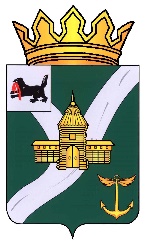 Иркутская областьУсть-Кутское муниципальное образованиеАДМИНИСТРАЦИЯ ПОСТАНОВЛЕНИЕот _______________		 			                              №_______г. Усть-КутВ соответствии со ст. 19 Федерального закона от 01.04.2020 N 98-ФЗ «О внесении изменений в отдельные законодательные акты Российской Федерации по вопросам предупреждения и ликвидации чрезвычайных ситуаций», распоряжением Правительства Российской Федерации от 19.03.2020 № 670-р «О мерах поддержки субъектов малого и среднего предпринимательства», постановлением Правительства Российской Федерации от 03.04.2020 г. № 439 «Об установлении требований к условиям и срокам отсрочки уплаты арендной платы по договорам аренды недвижимого имущества», постановлением Правительства Российской Федерации от 03.04.2020 г. № 434 «Об утверждении перечня отраслей Российской экономики, в наибольшей степени пострадавших в условиях ухудшения ситуации в результате распространения новой коронавирусной инфекции», учитывая Указ Президента Российской Федерации от 25 марта 2020г. № 206 «Об объявлении в Российской Федерации нерабочих дней», Указ Президента РФ от 02.04.2020 N 239 «О мерах по обеспечению санитарно-эпидемиологического благополучия населения на территории Российской Федерации в связи с распространением новой коронавирусной инфекции (COVID-19)», Указ Губернатора Иркутской области от 18.03.2020г. № 59-уг «О введении режима функционирования повышенной готовности для территориальной подсистемы Иркутской области единой государственной системы предупреждения и ликвидации чрезвычайных ситуаций», руководствуясь ст. ст. 6, 23, 48 Устава Усть-Кутского муниципального образования,П О С Т А Н О В Л Я Ю:         	1. Комитету по управлению муниципальным имуществом Усть-Кутского муниципального образования и арендодателям муниципального имущества Усть-Кутского муниципального образования по договорам аренды, заключенным с субъектами малого и среднего предпринимательства, при предоставлении недвижимого муниципального имущества Усть-Кутского муниципального образования обеспечить:	а) в течение 7 рабочих дней со дня обращения субъекта малого и среднего предпринимательства, осуществляющего виды экономической деятельности в сферах наиболее пострадавших из-за распространения коронавируса, указанных в Постановлении Правительства Российской Федерации от 03.04.2020 г. № 434 «Об утверждении перечня отраслей Российской экономики, в наибольшей степени пострадавших в условиях ухудшения ситуации в результате распространения новой коронавирусной инфекции», заключение дополнительного соглашения, предусматривающего отсрочку арендной платы, в соответствии с Требованиями к условиям и срокам отсрочки уплаты по договорам аренды недвижимого имущества, утвержденными Постановлением Правительства РФ от 03.04.2020 N 439 «Об установлении требований к условиям и срокам отсрочки уплаты арендной платы по договорам аренды недвижимого имущества»;	б) в течение 7 рабочих дней рассмотреть обращение субъекта малого и среднего предпринимательства, осуществляющего виды экономической деятельности в сферах наиболее пострадавших из-за распространения коронавируса, указанных в Постановлении Правительства Российской Федерации от 03.04.2020 г. № 434 «Об утверждении перечня отраслей Российской экономики, в наибольшей степени пострадавших в условиях ухудшения ситуации в результате распространения новой коронавирусной инфекции» (далее – вид деятельности), о снижении арендной платы по договорам аренды недвижимого имущества до уплаты платежей за пользование арендатором коммунальными услугами и (или) расходов на содержание арендуемого имущества.	Снижение арендных платежей осуществляется в случае, если договором аренды предусмотрено предоставление в аренду муниципального имущества, в целях его использования для осуществления вида деятельности (видов деятельности), и при наличии документов, подтверждающих использование соответствующего имущества для осуществления вида деятельности (видов деятельности). Такое снижение предоставляется на срок до 01 октября 2020 года начиная с даты введения режима повышенной готовности или чрезвычайной ситуации на территории Иркутской области.2. Настоящее постановление разместить на официальном сайте Администрации Усть–Кутского муниципального образования в сети Интернет (www.admin-ukmo.ru) а также опубликовать в общественно-политической газете Усть-Кутского района «Ленские вести».3. Контроль за исполнением настоящего постановления возложить на председателя Комитета по управлению муниципальным имуществом Усть-Кутского муниципального образования Маркова С.Э.Мэр Усть-Кутского муниципального образования                                                           Т.А. КлиминаО мерах экономическойподдержки субъектов малогои среднего предпринимательства